Thème : Les jeux olympiques : des enjeux multiples Partie 3 : les JO, reflet des tensions géopolitiques internationalesSUJET :   Répondre aux questions à partir d’un document Questions : 1°) Comment évolue la répartition des médailles entre 1948 et 2008 ? 2°) Qu’est-ce que ça montre ?3°) Pourquoi les grandes puissances accordent-elles de l’importance au bilan des médailles à chaque jeux olympiques ?Document :   Carte par anamorphose sur l’évolution de l’attribution des médailles 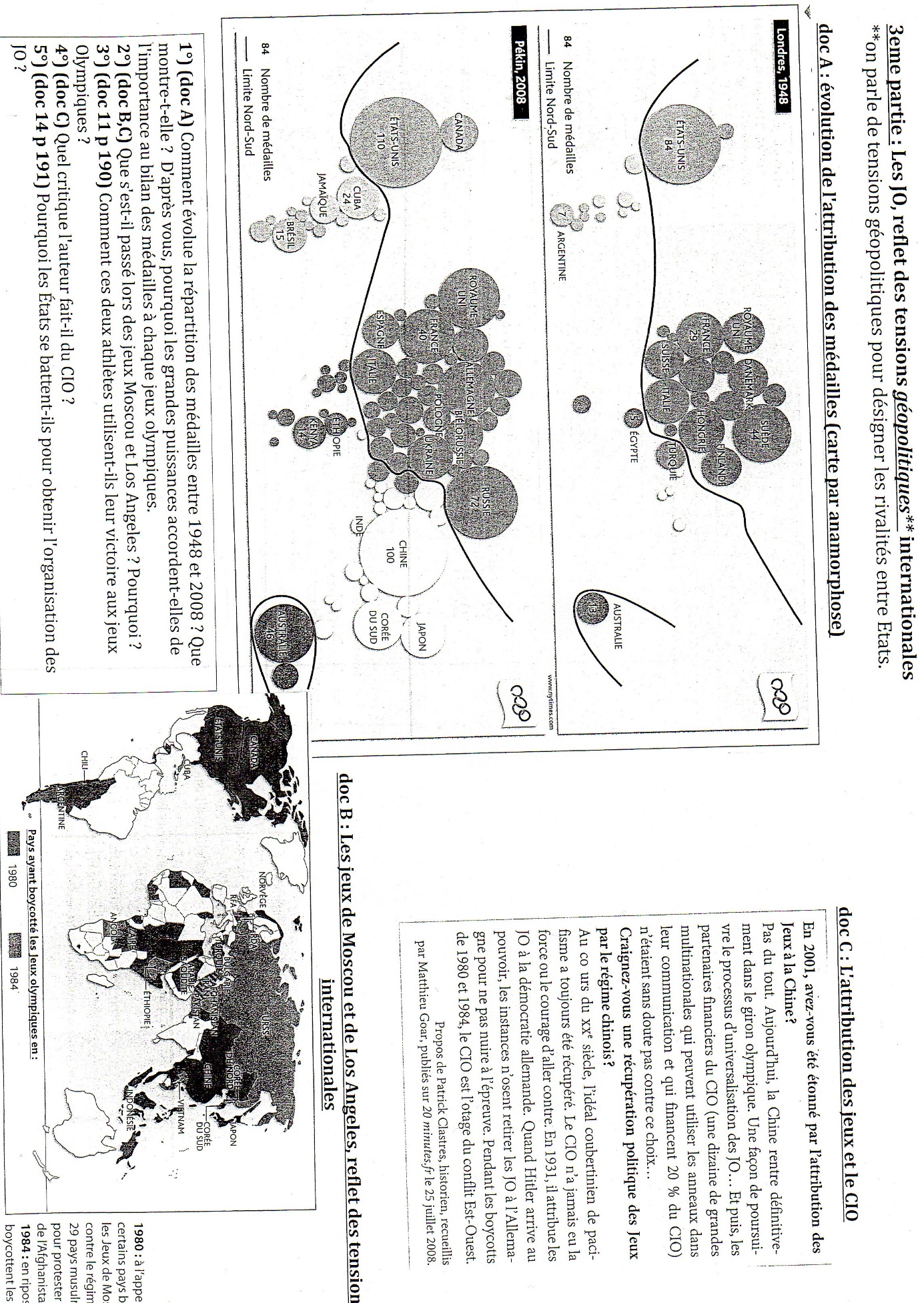 